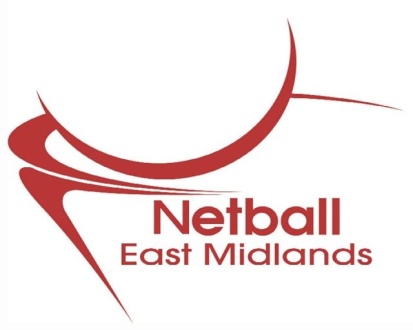 In response to several requests from Regional League teams and others, there will be a basic Bench Officials Course onSunday 16th September10.45 am or 12.30 pmSEMINAR ROOM(upstairs at the Netball Centre)This short basic course will be led by Helen Lillie, an Internationally Accredited Bench Official.  It is aimed at Scorers and Timekeepers officiating at the Regional League to giving them greater knowledge and confidence to complete the necessary paperwork each week.  There will also be an explanation of the IFNA Rules (2011) and protocols which directly affect the Bench Officials during a game.  Helen will also give a little taste of what is involved at a more advance level.It is expected that all teams will send at least one scorer and timekeeper to one of the sessions 10.45 am or 12.30 pm  which will only about an hour.  This opportunity is open to anyone whether or not they are involved in the Regional League.A follow-on course will be held later in the season for anyone wishing to take the next step in becoming a qualified Bench Official, but the main aim of this Basic Course is to provide the most professional level of Bench Officials we can for our Regional League and avoid any disputes resulting from errors on the Table.We are committed to making the East Midlands Regional League one of the best in the country and are, therefore, happy to offer this course FREE OF CHARGE.Please indicate on the form below the names and contact details of any members of your club who wish to attend.  Just think, if Netball is ever accepted as an Olympic Sport, YOUR club volunteers  could be there, in the best seat in the house on the Officials' Bench watching England win gold.  You're never too old to learn and this is where you start.If you have any queries, please don't hesitate to contact me.Carol Spencer - East Mids Competition TSG Lead   carolspencer2@btinternet.com                      CLUB .....................................................................................Please complete and return this form to Helen Lillie at helen.lillie@derby-college.ac.uk by 12th September 2012NAME                                                                                                   Will be attending at     10.45 am      Email Address                                                                                                                               12.30 pm          Mobile Number  NAME                                                                                                   Will be attending at     10.45 am      Email Address                                                                                                                               12.30 pm          Mobile Number  NAME                                                                                                   Will be attending at     10.45 am      Email Address                                                                                                                               12.30 pm          Mobile Number  NAME                                                                                                   Will be attending at     10.45 am      Email Address                                                                                                                               12.30 pm          Mobile Number  NAME                                                                                                   Will be attending at     10.45 am      Email Address                                                                                                                               12.30 pm          Mobile Number  NAME                                                                                                   Will be attending at     10.45 am      Email Address                                                                                                                               12.30 pm          Mobile Number  NAME                                                                                                   Will be attending at     10.45 am      Email Address                                                                                                                               12.30 pm          Mobile Number  